Login Screen: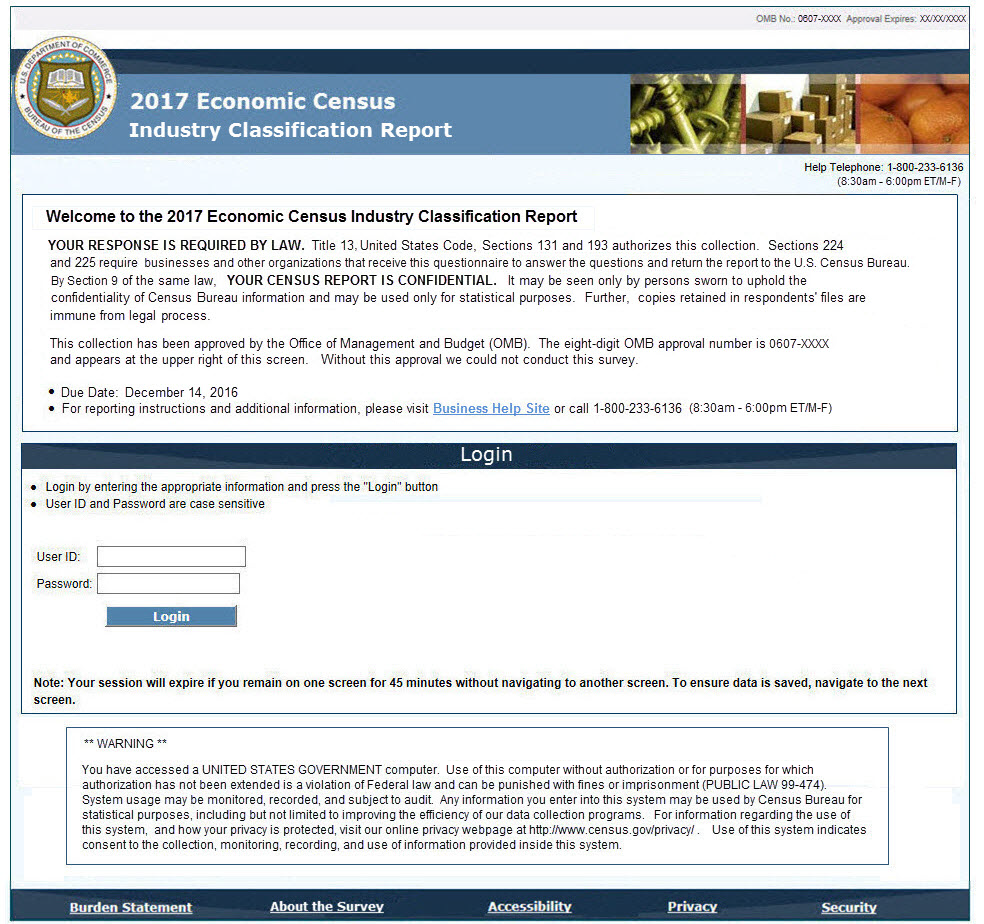 Burden Statement: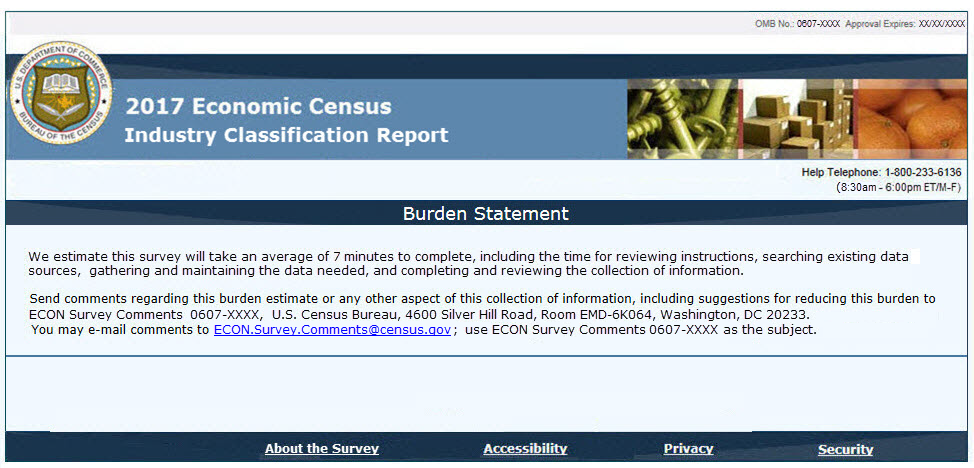 Main Menu (Dashboard) Screen: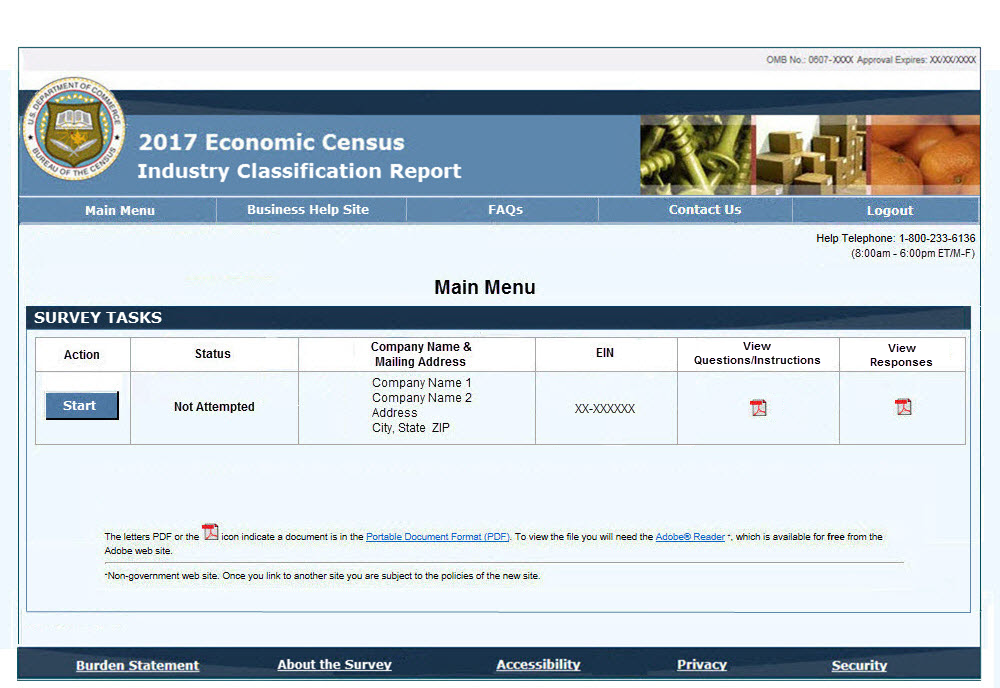 Mailing Address Screen: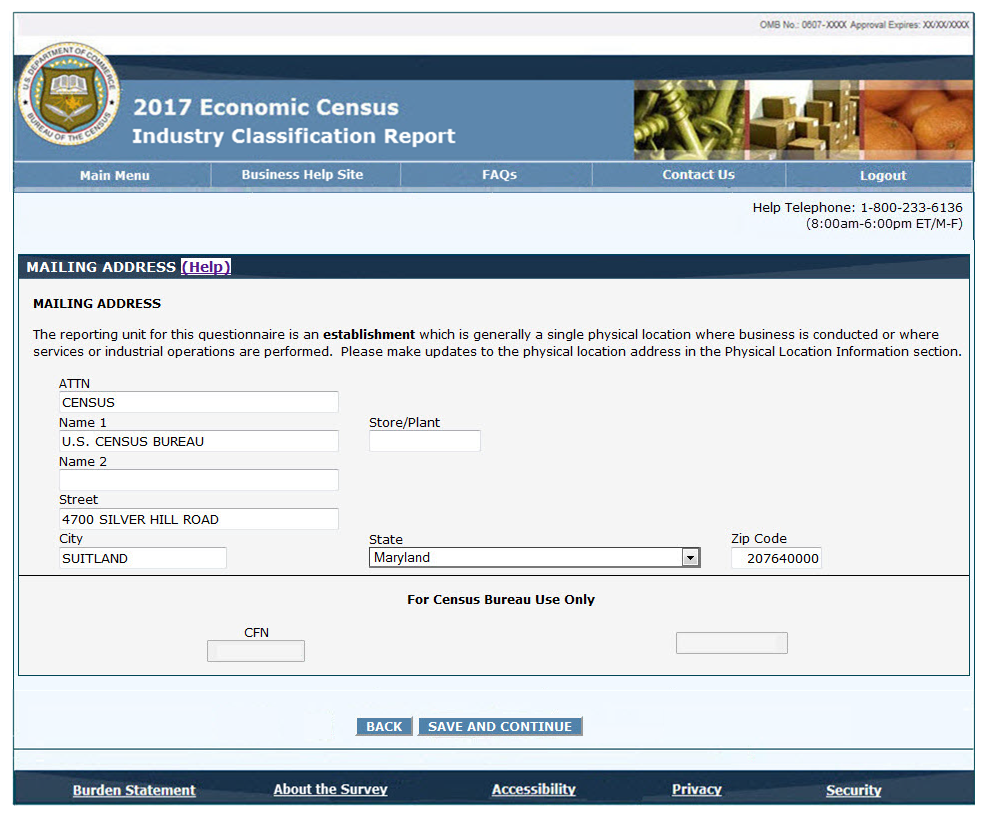 Physical Location Screen A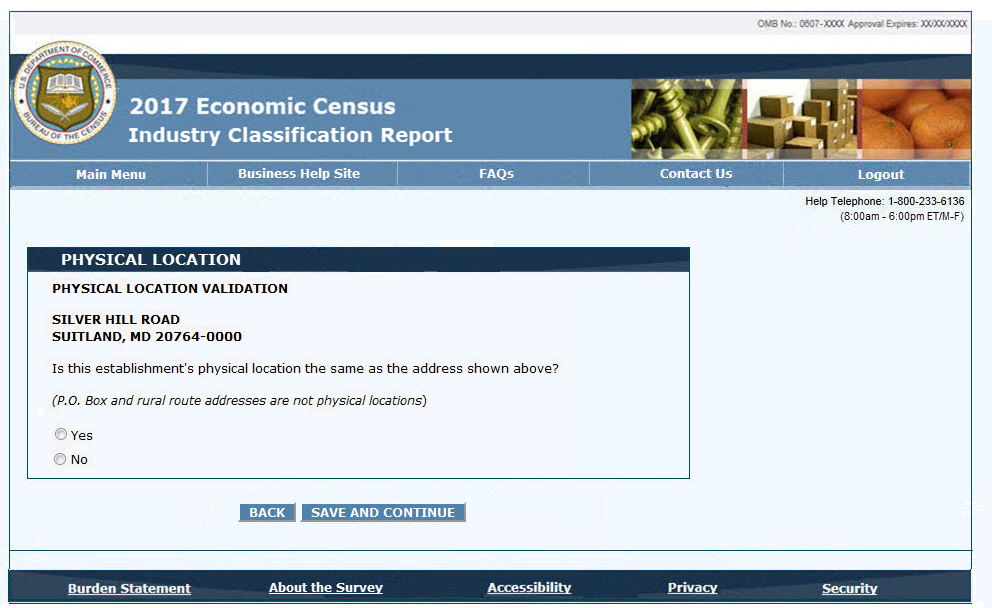 Physical Location Screen B	[Physical Location Screen A] = No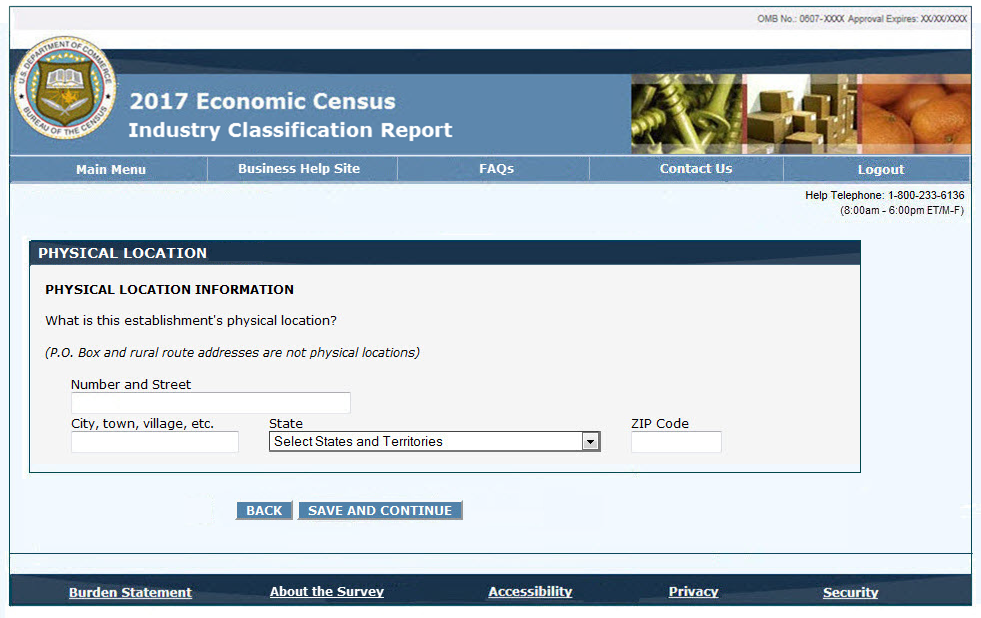 Physical Location Screen C: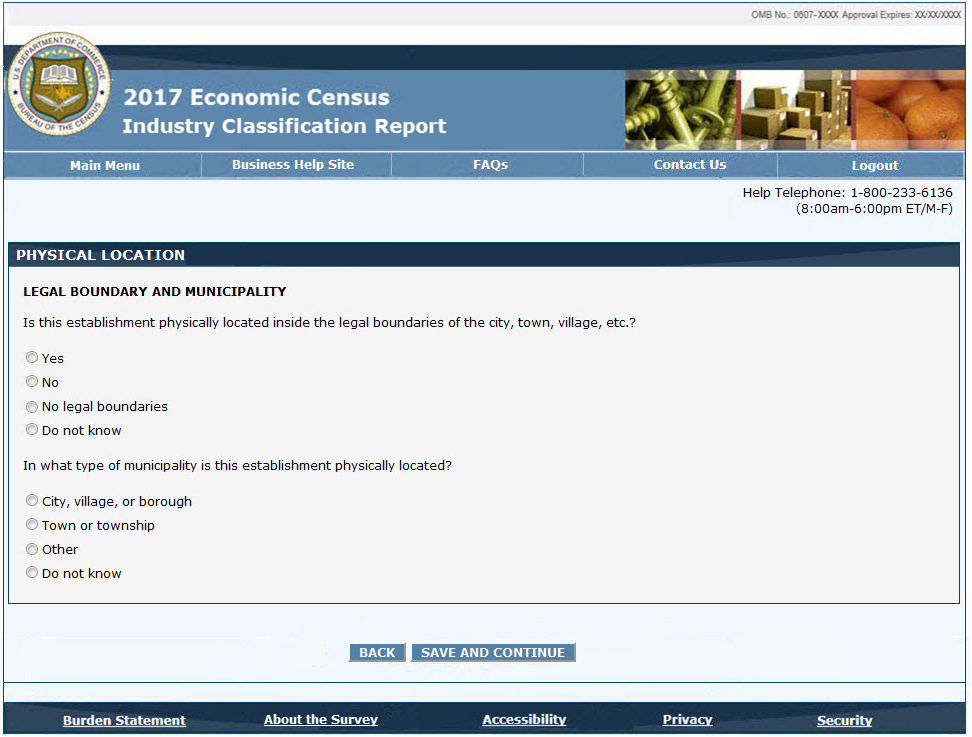 Principal Business or Activity    (depending on RECORD_NAICS value)       (RECORD_NAICS begins with ‘42’) 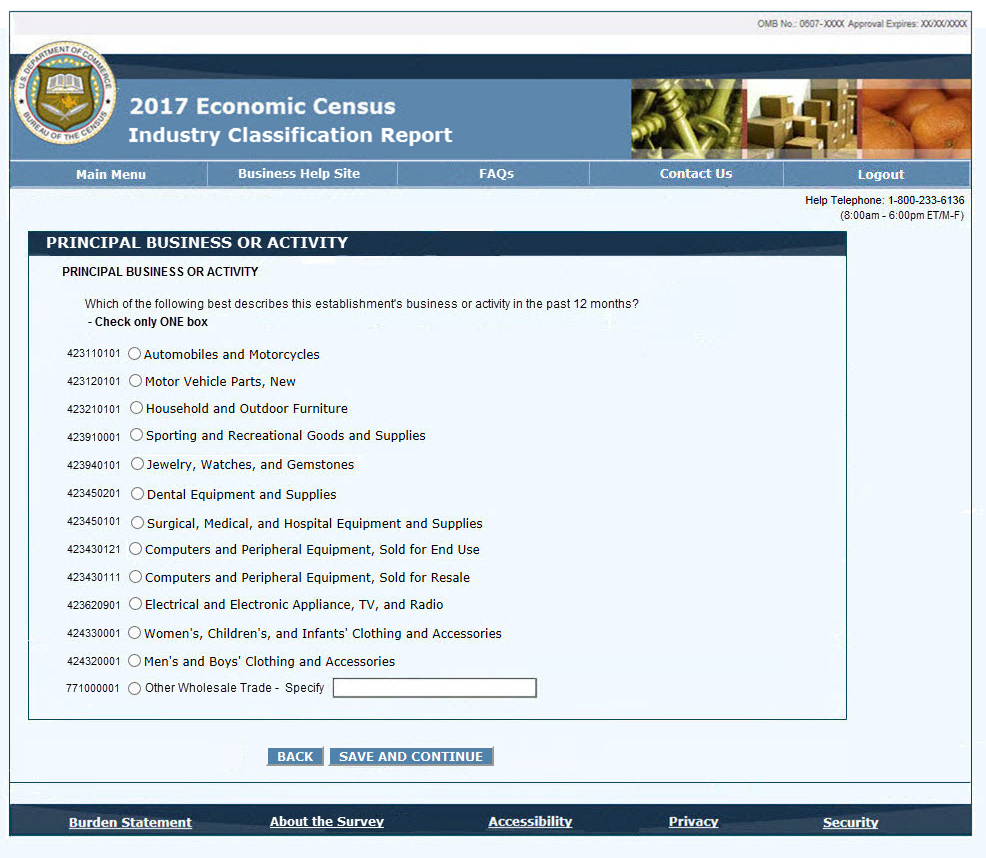 Type of Operation 	(RECORD_NAICS begins with ‘42’)   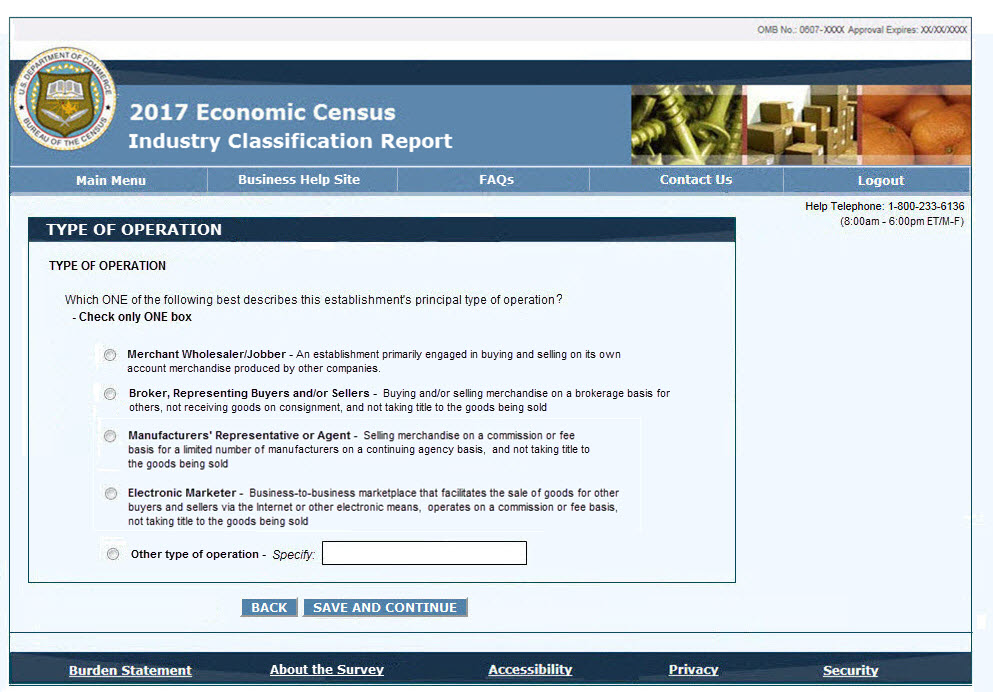 Class of Customer A         RECORD_NAICS  begins with ‘42’, ‘44’, or ‘45’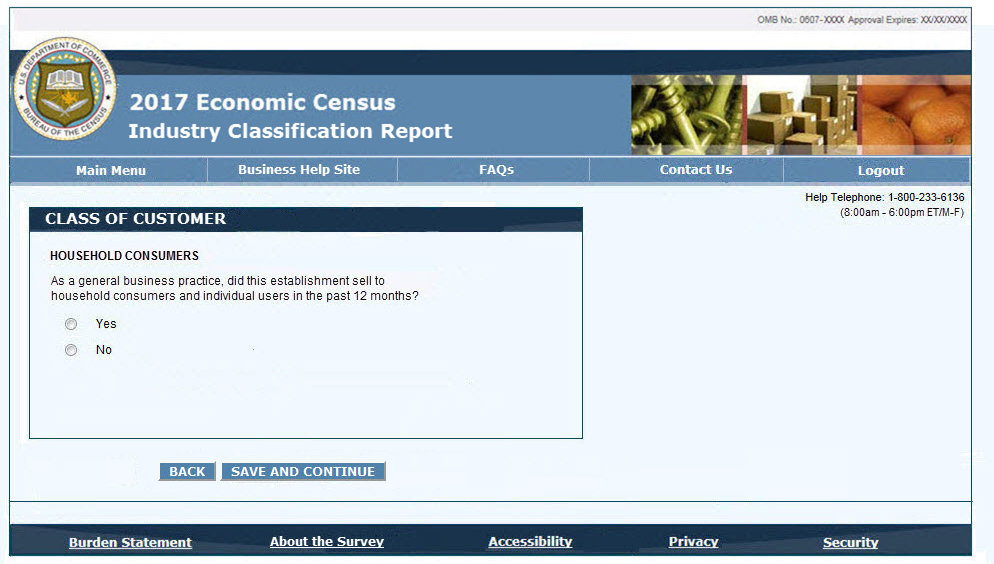 Class of Customer B	[Class of Customer A] = Yes
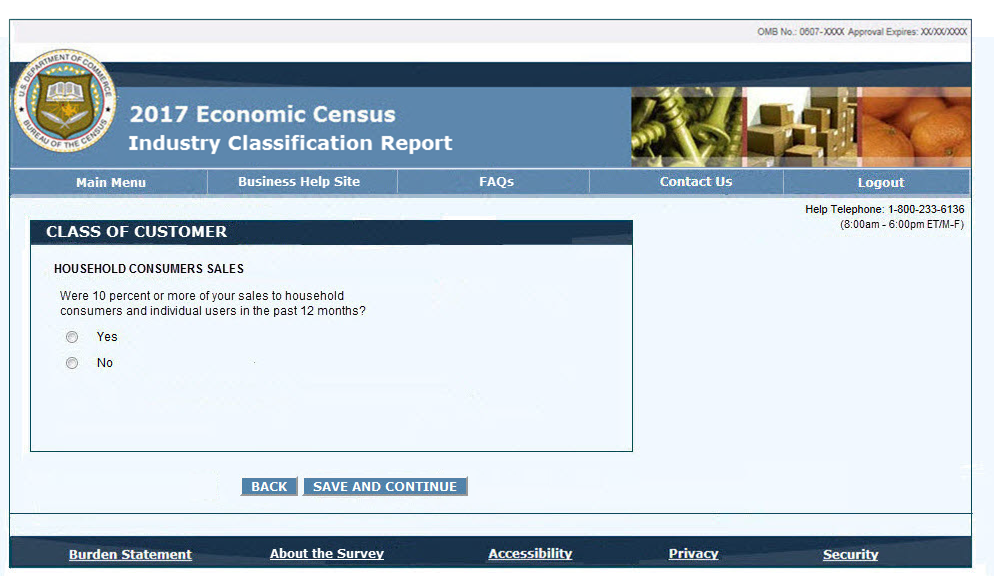 Class of Customer C	[Class of Customer A] = No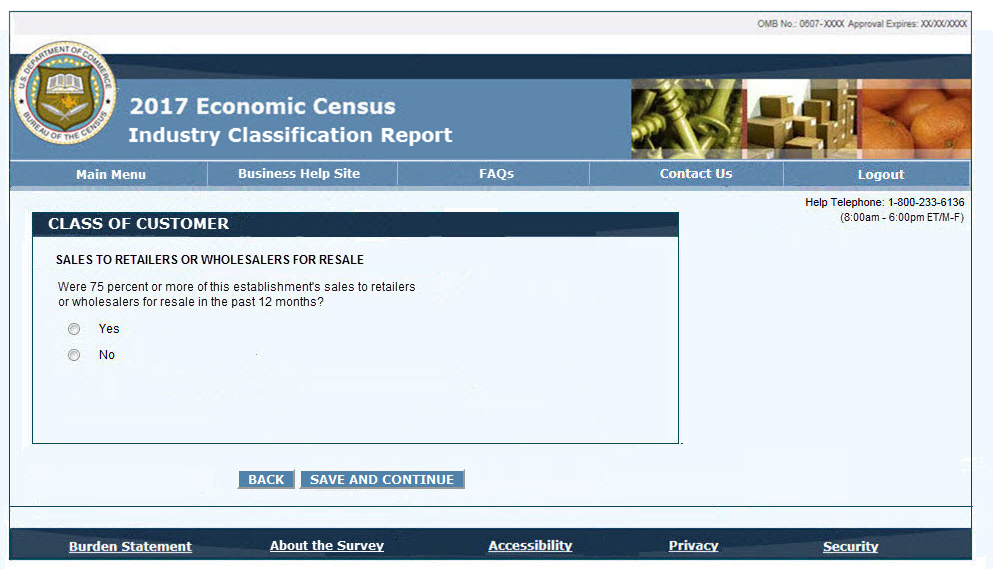 Class of Customer D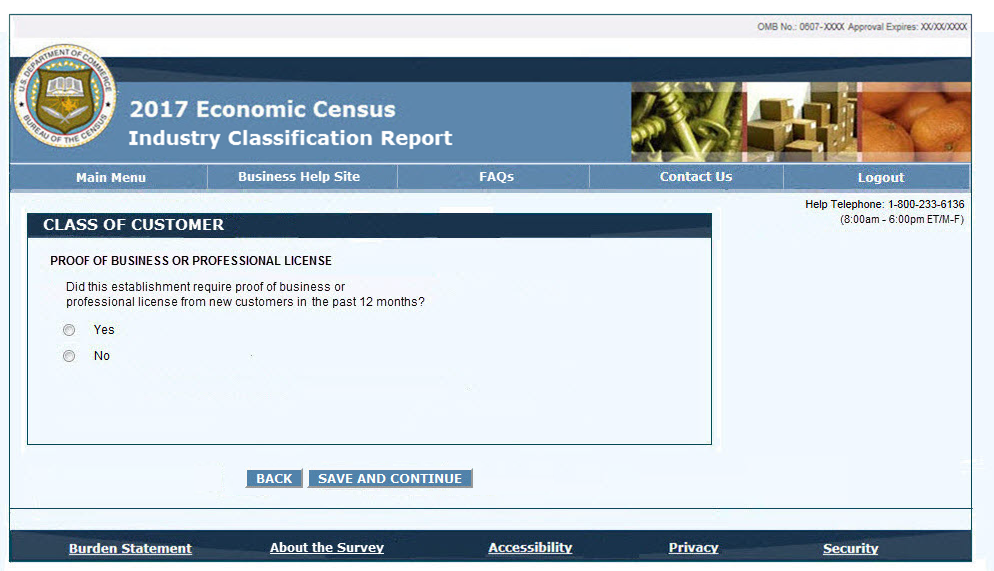 Remarks          Certification Screen B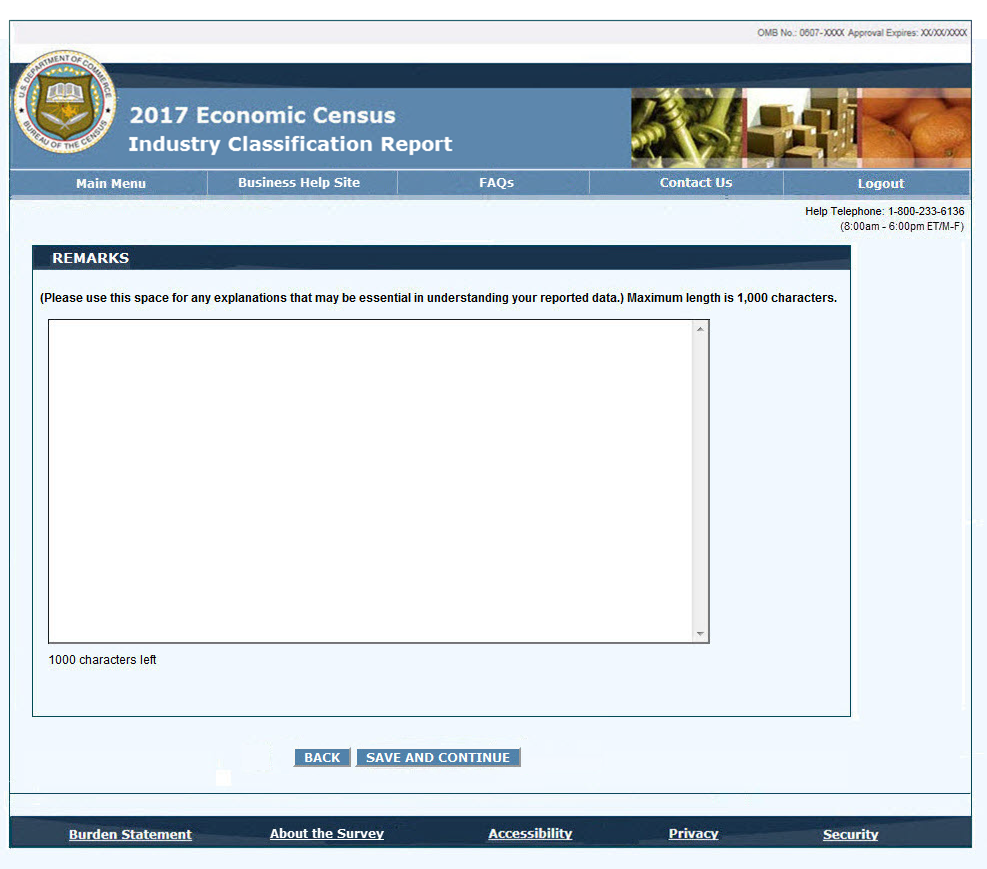 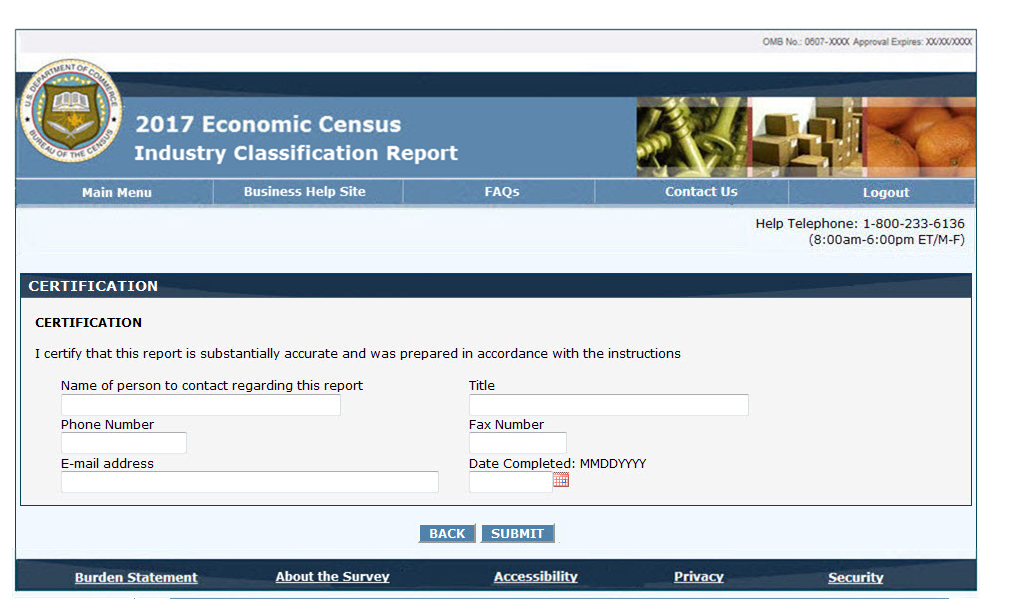 Review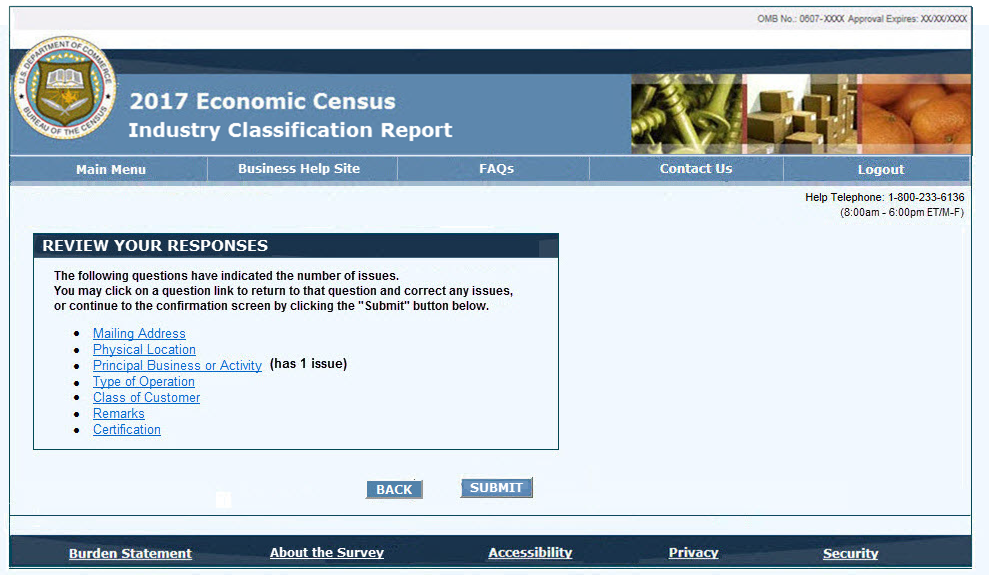 Submission Confirmation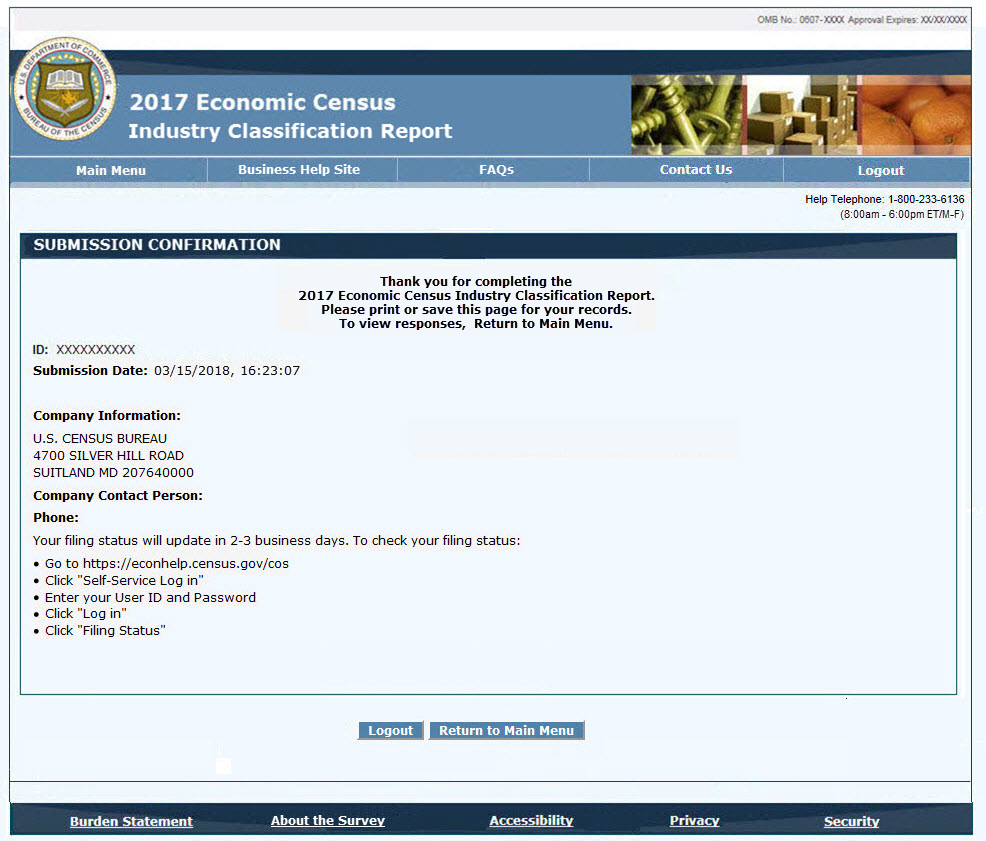 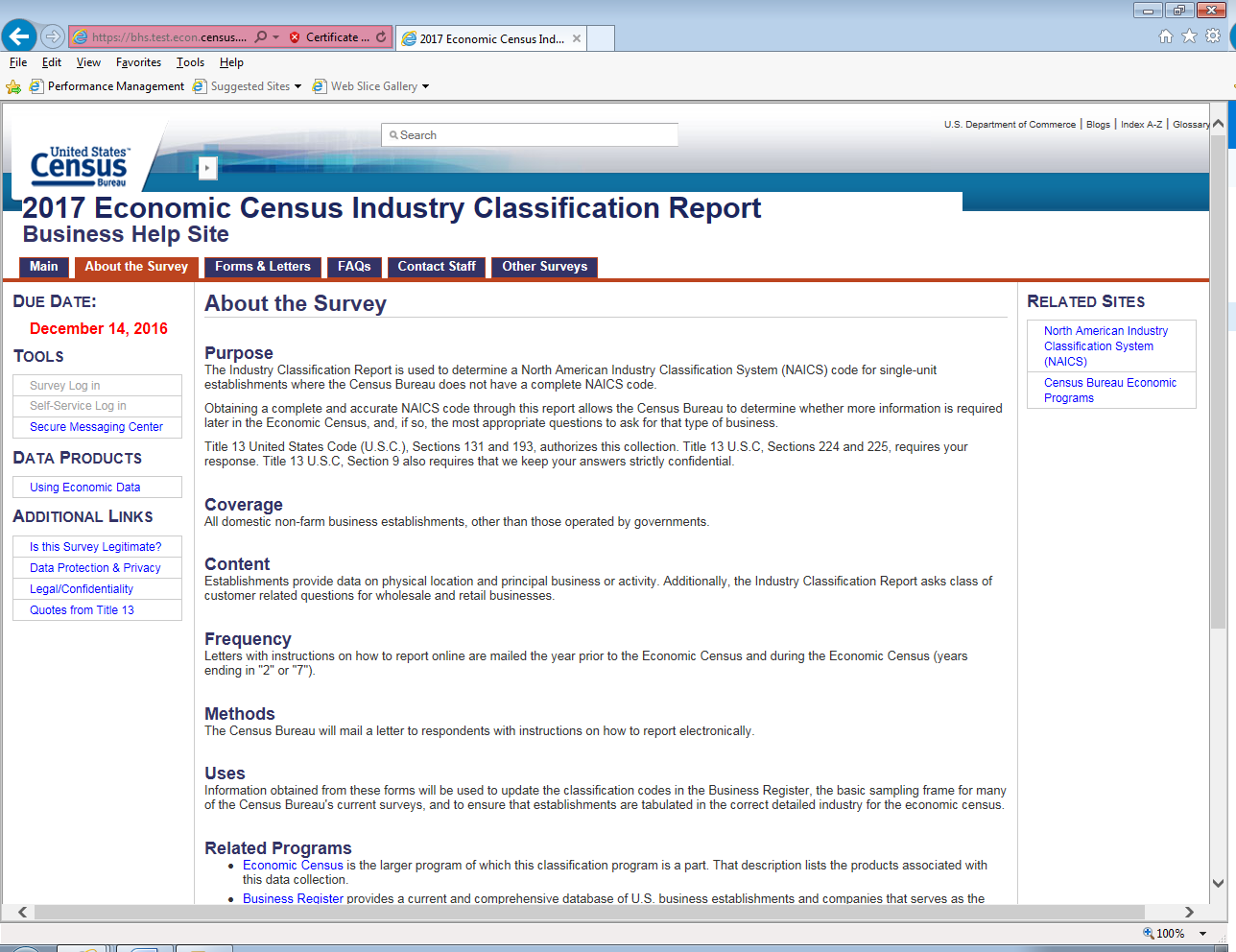 